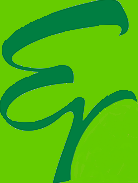 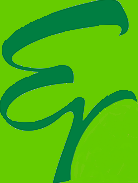 EXERCÍCIOS SOBRE MISTURAS E MÉTODOS DE SEPARAÇÃO DE MISTURAS01) Considere três frascos onde foram inseridos as seguintes substâncias.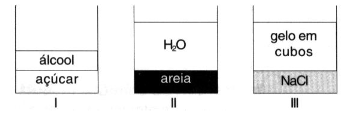 Os sistemas obtidos foram agitados e, ao final, observa-se que:O sistema I não mais apresenta sólido.Parte do gelo derreteu.O sistema III ainda apresenta duas fases.Por que o sistema I não mais apresenta sólido?________________________________________________________________________________________________________________________________________________Classifique os sistemas obtidos ao final da agitação em homogêneos ou heterogêneos.Sistema I: 	__________________________Sistema II: 	__________________________Sistema III: 	__________________________O NaCl, principal componente do sal de cozinha, dissolveu totalmente no sistema III? _______________ Uma mistura de NaCl e água será sempre um sistema homogêneo? ___________ Explique.________________________________________________________________________________________________________________________________________________________________________________________________________________________Identifique o número de fases e o número de componentes da mistura resultante da junção dos três sistemas.________________________________________________________________________________________________________________________________________________02) Complete corretamente o quadro a seguir, conforme o exemplo.03) As imagens a seguir retratam alguns métodos de separação de mistura. Identifique esses métodos.Método I: _________________________	Método II: __________________________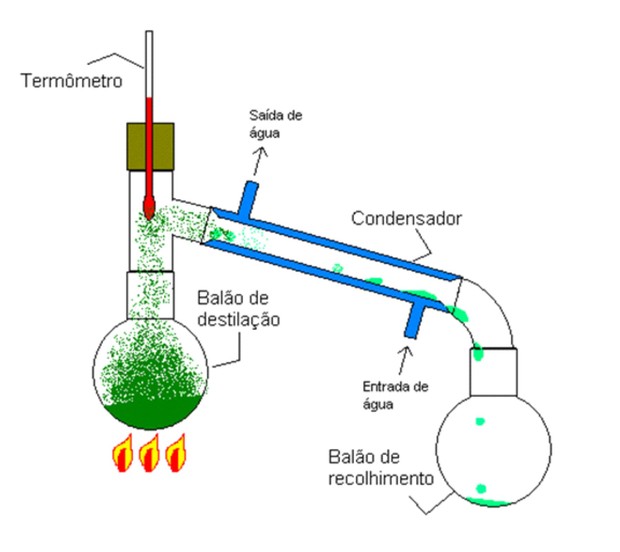 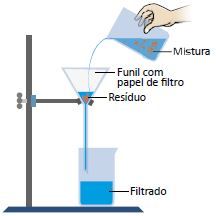 Método III: _________________________	Método IV: __________________________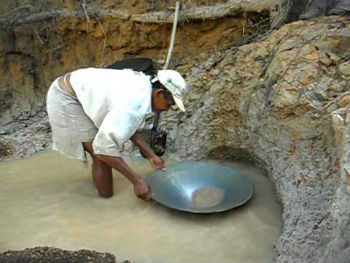 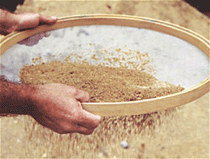 04) O fluxograma a seguir mostra as etapas no procedimento realizado para separar a mistura de etanol (álcool comum), hidróxido de potássio (um sólido em condições ambientes, solúvel em álcool), areia e azeite.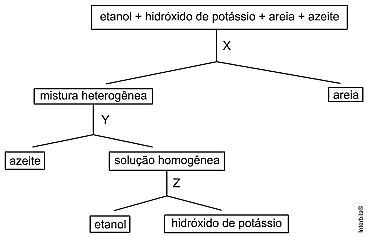 O método X pode ser a sifonagem? ____________ Explique.________________________________________________________________________________________________________________________________________________________________________________________________________________________A decantação é o método mais adequado para o processo Y. Descreva esse método.________________________________________________________________________________________________________________________________________________________________________________________________________________________________________________________________________________________________Qual é a propriedade física em que se fundamenta o método Z?________________________________________________________________________________________________________________________________________________05) Considere a seguinte mistura: água + areia + sal dissolvido na água + óleo + pedras.Qual é o número de fases dessa mistura?________________________________________________________________________Faça um desenho que represente essa mistura. Indique os componentes presentes em cada fase.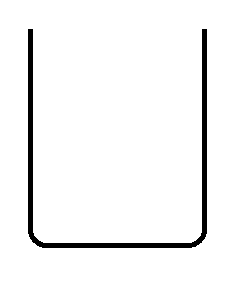 Com o objetivo de separar os componentes dessa mistura, foram utilizados os seguintes métodos, não necessariamente nesta ordem.Decantação Destilação simples Entornação Peneiração.Escreva a ordem correta dos métodos a se empregar na separação dessa mistura. Indique em cada método as frações que serão separadas.________________________________________________________________________________________________________________________________________________________________________________________________________________________________________________________________________________________________________________________________________________________________________06) As imagens a seguir mostram a utilização de peneiras de forma diferentes.Identifique o método de separação de mistura empregado e descreva o mesmo.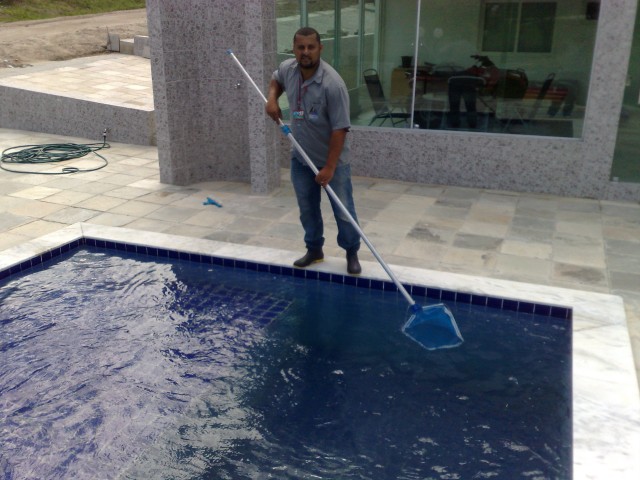 Método: ___________________________Descrição:_________________________________________________________________________________________________________________________________________________________________________________________ Método: ___________________________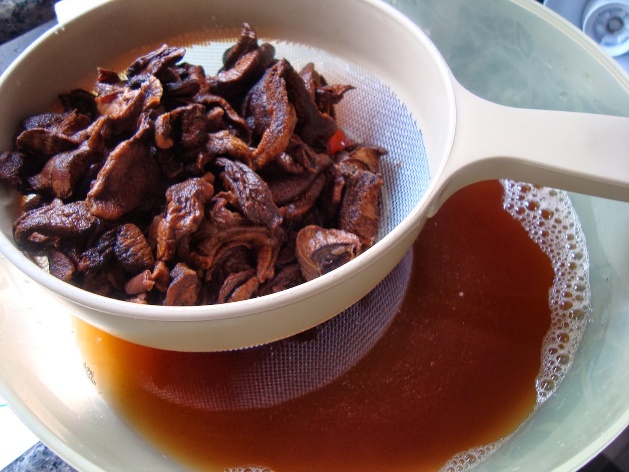 Descrição:_________________________________________________________________________________________________________________________________________________________________________________________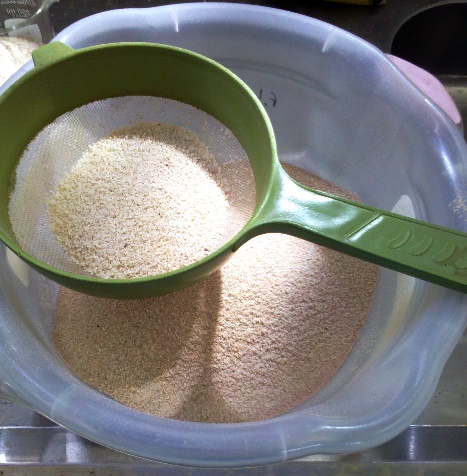  Método: ___________________________Descrição:_________________________________________________________________________________________________________________________________________________________________________________________MisturaClassificação Número de fasesNúmero de componentesÁgua, areiaHeterogêneo 22Açúcar dissolvido em água, raspas deferro, vapor d’água e nitrogênio gasosoÁgua, sal de cozinha dissolvido, serragem, brita, areia e álcool.